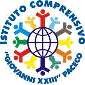 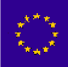 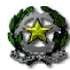 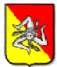 ISTITUTO COMPRENSIVO AD INDIRIZZO MUSICALE “GIOVANNI XXIII”Via M. Gabriele Asaro - 91027 PACECO (TP)0923/881297 - C.F.: 80005560810 - C.M.:TPIC83300LE-MAIL: tpic83300l@istruzione.it P.E.C.: tpic83300l@pec.istruzione.it Sito Web: www.icpaceco.edu.itMODELLO AAUTODICHIARAZIONE Il/la sottoscritto/aNOME ……………………………………………………………………...................................COGNOME………………………………………………………………………………………LUOGO  E DATA DI NASCITA………………………………………………………………..genitore dell’alunno/a…………………………………………… dell’I.C. “Giovanni XXIII”, della classe ………..sez……dichiarasotto la propria responsabilità che il/la proprio/a figlio/a:non presenta sintomatologia respiratoria o febbre superiore a 37,5 °, in data odierna e nei tre giorni precedenti;non è stato/a in quarantena o isolamento negli ultimi 14 giorni;non è stato/a a contatto con persone positive, per quanto di loro conoscenza negli ultimi 14 giorni.La presente autodichiarazione viene rilasciata quale misura di prevenzione correlata con l’emergenza pandemia del SARS Cov2.Data	Firma del genitore